What do you want to achieve?Thanet Squash Rackets ClubGym Health Questionnaire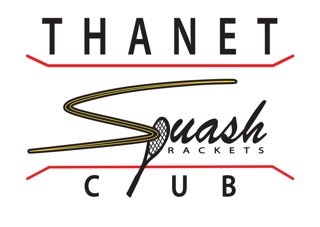 Improve HEALTHSHAPE and TONESTRENGTH and WEIGHT GAINSTRENGTH and WEIGHT GAINSTRENGTH and WEIGHT GAINSTRENGTH and WEIGHT GAINSports CONDITIONINGWEIGHT and FatREDUCTIONWEIGHT and FatREDUCTIONWEIGHT and FatREDUCTIONYESNOYESYESYESNONO1. Do you have a history of heart problems?1. Do you have a history of heart problems?1. Do you have a history of heart problems?1. Do you have a history of heart problems?1. Do you have a history of heart problems?8. Do you have epilepsy ?8. Do you have epilepsy ?8. Do you have epilepsy ?8. Do you have epilepsy ?8. Do you have epilepsy ?8. Do you have epilepsy ?8. Do you have epilepsy ?2. Do you have a history of lung problems?2. Do you have a history of lung problems?2. Do you have a history of lung problems?2. Do you have a history of lung problems?2. Do you have a history of lung problems?9. Have you had a recent operation, chronic illness or injury?9. Have you had a recent operation, chronic illness or injury?9. Have you had a recent operation, chronic illness or injury?9. Have you had a recent operation, chronic illness or injury?9. Have you had a recent operation, chronic illness or injury?9. Have you had a recent operation, chronic illness or injury?9. Have you had a recent operation, chronic illness or injury?3. Have you had chest pains or tightness in the chest ?3. Have you had chest pains or tightness in the chest ?3. Have you had chest pains or tightness in the chest ?3. Have you had chest pains or tightness in the chest ?3. Have you had chest pains or tightness in the chest ?10. Are you pregnant or post natal ?10. Are you pregnant or post natal ?10. Are you pregnant or post natal ?10. Are you pregnant or post natal ?10. Are you pregnant or post natal ?10. Are you pregnant or post natal ?10. Are you pregnant or post natal ?4. Do you suffer from exercise induced asthma or other respiratory problems ?4. Do you suffer from exercise induced asthma or other respiratory problems ?4. Do you suffer from exercise induced asthma or other respiratory problems ?4. Do you suffer from exercise induced asthma or other respiratory problems ?4. Do you suffer from exercise induced asthma or other respiratory problems ?11. Do you have high blood pressure ?11. Do you have high blood pressure ?11. Do you have high blood pressure ?11. Do you have high blood pressure ?11. Do you have high blood pressure ?11. Do you have high blood pressure ?11. Do you have high blood pressure ?5. Do you suffer from headaches, fainting or dizziness?5. Do you suffer from headaches, fainting or dizziness?5. Do you suffer from headaches, fainting or dizziness?5. Do you suffer from headaches, fainting or dizziness?5. Do you suffer from headaches, fainting or dizziness?12. Do you have a back problem that  could worsen by a change in your physical activity ?12. Do you have a back problem that  could worsen by a change in your physical activity ?12. Do you have a back problem that  could worsen by a change in your physical activity ?12. Do you have a back problem that  could worsen by a change in your physical activity ?12. Do you have a back problem that  could worsen by a change in your physical activity ?12. Do you have a back problem that  could worsen by a change in your physical activity ?12. Do you have a back problem that  could worsen by a change in your physical activity ?6.Do you have pain/limited movement in any joint that would increase by a change in your physical activity ?6.Do you have pain/limited movement in any joint that would increase by a change in your physical activity ?6.Do you have pain/limited movement in any joint that would increase by a change in your physical activity ?6.Do you have pain/limited movement in any joint that would increase by a change in your physical activity ?6.Do you have pain/limited movement in any joint that would increase by a change in your physical activity ?13. Do you know of any reason why you should not do physical activity ?13. Do you know of any reason why you should not do physical activity ?13. Do you know of any reason why you should not do physical activity ?13. Do you know of any reason why you should not do physical activity ?13. Do you know of any reason why you should not do physical activity ?13. Do you know of any reason why you should not do physical activity ?13. Do you know of any reason why you should not do physical activity ?7. Do you have diabetes ?7. Do you have diabetes ?7. Do you have diabetes ?7. Do you have diabetes ?7. Do you have diabetes ?14. Are you currently taking any prescribed medication ?14. Are you currently taking any prescribed medication ?14. Are you currently taking any prescribed medication ?14. Are you currently taking any prescribed medication ?14. Are you currently taking any prescribed medication ?14. Are you currently taking any prescribed medication ?14. Are you currently taking any prescribed medication ?CONDITION If you have answered yes to any questions 1-11, we strongly recommend that you obtain your doctor's consent prior to exercise, and undertake a personal programme prior to using the facilities. If you have answered yes to questions 12-14, you are advised to limit your activities to a moderate intensity and undertake a personal programme prior to using the facilities.CONDITION If you have answered yes to any questions 1-11, we strongly recommend that you obtain your doctor's consent prior to exercise, and undertake a personal programme prior to using the facilities. If you have answered yes to questions 12-14, you are advised to limit your activities to a moderate intensity and undertake a personal programme prior to using the facilities.DECLARATION/TRAINING AWARENESS DISCLAIMERI am aware of and understand the potential risks associated with physical exercise and I am voluntarily partaking in these activities with a knowledge thereof.I have had the opportunity to ask questions regarding activities, use of equipment, other related activities and to have the benefit of an induction programme.Any questions I have asked have been answered to my satisfactionI will let the club know immediately about any medical condition which may prevent me from or interfere with me exercising.I will only use fitness equipment that I am competent on and acknowledge that I exercise entirely at my own risk and within the bounds of my capabilities.I have read and agree to be bound by these conditions and the club rules and regulations.I understand that Thanet Squash Rackets Club provides specific education and training knowledge for my goals as part of my membership and that it is strongly advised that I should partake in all sessions provided. Fitness guidance is available throughout the duration of my membership, at any time, upon request via the club steward. Should I wish not to take advantage of this guidance/training; I do so at my own choice and Thanet Squash Rackets Club accepts no liability for this.Name ...........................................Signature ...................................Date ........./......../...........I do / do not   wish to participate in an orientation/induction (*Delete as appropriate)Committee sign off to “Yes Answers”Name .......................................Signature ..................................Date ........./......../...........Comments if applicable .................................................................................................................................Comments if applicable .................................................................................................................................Comments if applicable ...............................................................................................................................................................................................................................................................................................................................................................................................................................................................................................................................................................................................................................................................